DEMARCHE D’INVESTIGATION : Température et chaleur.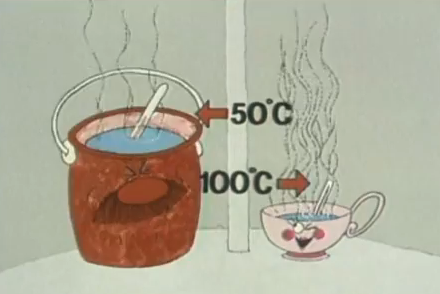 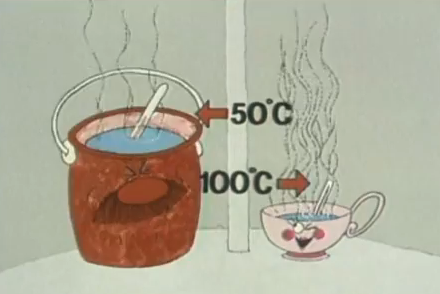 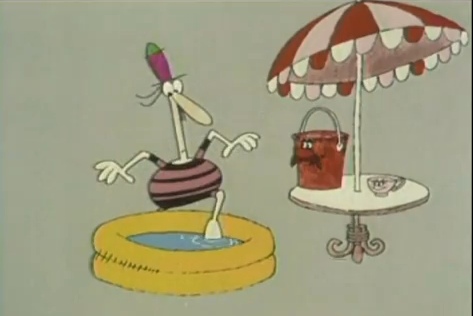 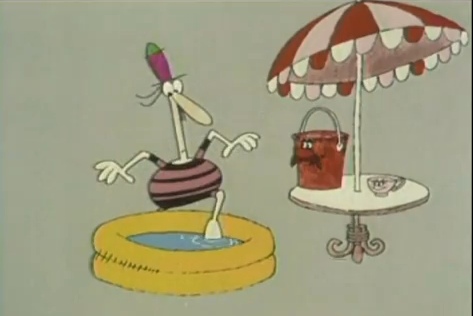 Proposer une manipulation pour répondre à la problématique.